9. razredAlexie: Absolutno resnični dnevnik Indijanca s polovičnim delovnim časomBeckett: GenezaBeerten: Vsi si želimo nebesBjelčević: IzdajalecBlobel: Nič mi niBondoux: Čas čudeževBoyne: Osupljiva zgodba Barnabyja Brocketa ali  Upor na ladji BountyBrooks: iBoyByng: Molly Moon in njena čudovita knjiga o hipnoziCassidy: Iskanje J. J.Catozzella: Nikoli ne reci, da te je strahCollins: knjiga iz zbirke Igre lakoteCundrič: Čaj v parkuDeary: Upihni luč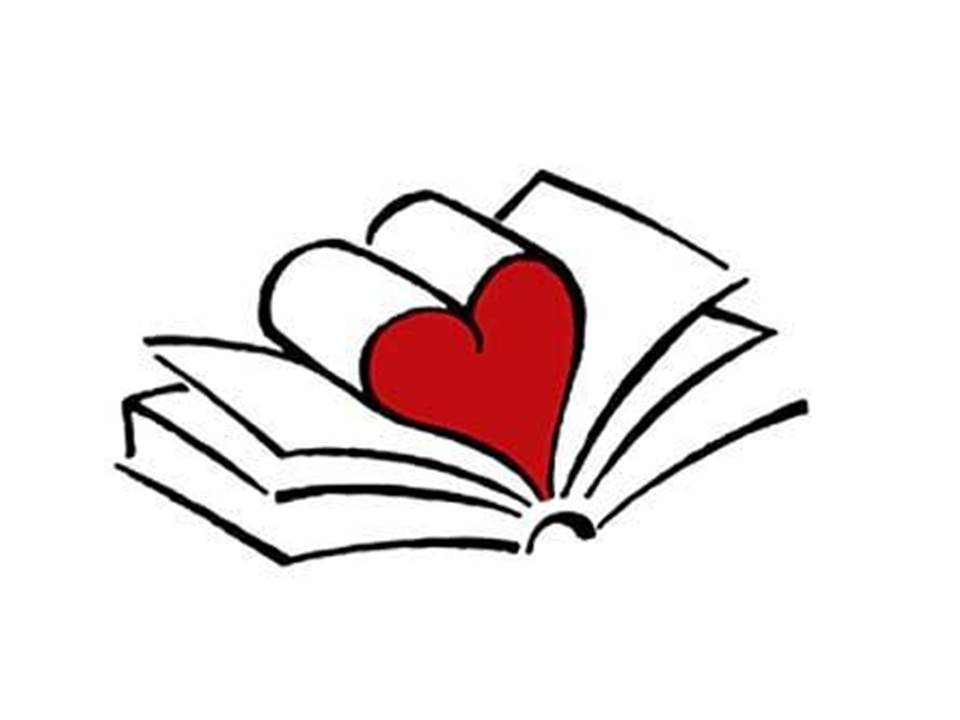 Dim: DistorzijaDoherty: Abela: deklica, ki je videla leve ali Dragi NihčeDowd: Barjanski otrok ali Cesta uteheForman: Če ostanemFunke: Kralj tatov ali Zmajev jezdecGardner: Rdeča ogrlicaGeda: V morju so krokodiliGombač: NK SvobodaGorenc: Slolvenski klasiki 1Hager: Dragi VincentHearn: Čudak RowanHill: Ogenj tam zgoraj ali Bratova vojnaHof: Pravila trehHorowitz: knjiga iz zbirke o Alexu RiderjuJägerfeld: Tu ležim in krvavimJung: Medena kožaKarlovšek: GimnazijecKermauner: Axis mundi ali Berenikini kodriKilbourne: Dragi ZazaKovač: LoverboyMarchetta: Kdo si, Ali brandi? ali Reševanje FranceskeMartel: Pijevo življenjeMcCaughrean: Kup lažiMelling: Pojoči kamenMolony: Po smrti Alice BennettMoškrič: Ledene magnolijeMuchamore: RekrutMurail: SimplNess: knjige iz trilogije Hrup in kaos ali Sedem minut čez polnočPaver: knjige iz zbirke Kronika starodavne temèPedrolo: Tipkopis o drugem nastankuPilić: Sem se zaljubila?Pitcher: Rdeče kot kečapPohl: Pogrešam te, pogrešam teProcházková: GoliPullman: knjige iz zbirke Njegova temna tvarReeve: Nekoč v prihodnostiRiordan: Krvavi tekačRosoff: Primer JustinRoth: knjige iz trilogije RazcepljeniRowell: Eleanor in ParkRozman: Živalska kmetijaSaldanha: Za starejše od šestnajstSimukka: knjige iz trilogije SneguljčicaSivec: Faktor X ali Izgubljeni Prešeren ali Zadnji mega žurSokolov: Vsak s svojega planetaSpinelli: ZvezdicaStepančič: SupergaStroud: knjige iz zbirke Bartimejusova trilogijaSvetina: Škržati umolknejo opolnočiSwindells: SramotaThompson Walker: Čas čudeževValentine: Kako sem spoznal Violet ParkVelikonja: Leto v znamenju polžaVidmar: Baraba ali Brez ali Pink ali Pleme ali Črna vranaVigan: No in jazWalker: Žal mi jeYoshimoto: Adijo, puncaYumoto: Nepričakovan konec poletjaZbirka Na robu (Čudakov boj; Daleč od Xanadu, Jack; Luna)Zupan: Leteči mačkiPESMI:Dekleva: Alica v računalnikuDrugi komadiKosovel: Barž ≡ konsMenart: Pesnik se predstaviRozman Roza: Izbrane Rozine v akciji ali Nezavedna kombi nacija ali  Razmigajmo se v križuSaksida: Kla kla klasikaVsaka ljubezen je pesem